Título: Escribimos una descripción sobre nuestras características y talentosPROPÓSITOS Y EVIDENCIAS DE APRENDIZAJEPREPARACIÓN DE LA SESIÓNMOMENTOS DE LA SESIÓNEn grupo claseSaluda a los estudiantes y dirige su atención hacia el cuadro de planificación de las actividades de la unidad. Pregunta a continuación: ¿qué actividades ya hemos realizado?, ¿qué actividades nos falta trabajar? Anota sus respuestas en la pizarra. Recuerda junto con ellos el propósito del texto descriptivo, leído en la sesión anterior, a partir de estas interrogantes: ¿para qué lo leímos?, ¿qué información obtuvimos?, ¿dónde anotamos esta información? Indica a las niñas y los niños que cuenten brevemente lo trabajado. Oriéntalos pidiéndoles que te expliquen qué clase de información se menciona en este tipo de texto y cuáles son las preguntas que guiaron su redacción. Para esto, pregunta lo siguiente: ¿cuál es el nombre del niño?, ¿cómo es?, ¿qué le gusta hacer?, ¿cuáles son su cualidades?, etc. Anota las respuestas en la pizarra o en un papelote.Pide a los estudiantes que compartan con un compañero/a la lista que dejaste como tarea en la sesión anterior. Invítalos a que contesten lo siguiente: ¿qué características físicas anotaron?, ¿cuáles son sus cualidades?, ¿qué les gusta hacer más o qué hacen bien? Comparte con ellos este ejemplo: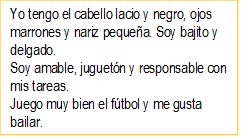 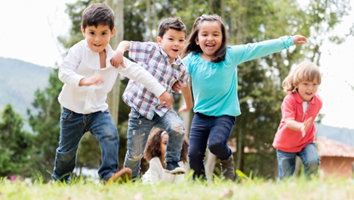 Pregúntales a continuación: ¿creen que es importante saber cómo somos?, ¿será valioso que otras personas conozcan cómo somos?, ¿de qué manera podríamos comunicar a nuestras compañeras/os cómo somos?, ¿cómo puedo comunicarles información sobre mí?Comunica el propósito de la sesión: “Hoy elaborarán un texto descriptivo acerca de sus características físicas, cualidades, gustos y talentos para que sus compañeras y compañeros puedan leer sobre ustedes y conocerlos mejor”. Infórmales que les entregarás una ficha de autoevaluación y una ficha de coevaluación que los ayudarán a evaluar sus desempeños mientras van escribiendo. Recuerda junto con los estudiantes las normas de convivencia necesarias que les permitirán conocer mejor a sus compañeros/as. Anótalas en un papelote o en la pizarra para que al final puedan verificar si se han cumplido.En grupo claseEntrégales la ficha de autoevaluación (anexo 1) en este momento para que puedan orientar su trabajo y sepan qué se espera de ellos. Coloca el papelote con la ficha y léela junto con los estudiantes. Asegúrate de que las niñas y los niños puedan comprenderla.PlanificaciónMuestra el papelote con el cuadro de planificación que elaboraste. Pégalo en un lugar visible, a fin de que lo completes con los estudiantes.Plantea la siguiente pregunta: ¿en qué casos de la vida diaria hacemos descripciones? Puedes ayudarlos a responderlas con un ejemplo, como el siguiente: “Realizamos descripciones cuando contamos a mamá u otro familiar cómo es la profesora o cómo es nuestra mejor amiga o amigo, y por supuesto cuando hablamos de nuestra mascota o juguete favorito”.  Reflexiona con ellos acerca de que las descripciones son parte de la vida diaria, luego pregúntales lo siguiente: ¿por qué son importantes?Pide a los estudiantes que recuerden cómo es la estructura de un texto descriptivo. Pueden ayudarse con el esquema sobre las características de Juan que elaboraron en la sesión anterior y con la lista de características que llevaron a cabo como tarea.TextualizaciónAnaliza junto con ellos el organizador que preparaste en un papelote y plantea las siguientes interrogantes al respecto: ¿qué pregunta responderían primero?, ¿por qué? Explica que, cuando se efectúa una descripción, se parte de una visión general sobre la persona y luego se describen aspectos particulares.Numera con los estudiantes en un papelote la secuencia que los ayudará a elaborar su descripción: (1) sus características generales, (2) sus características físicas (3) sus cualidades, (4) sus gustos y talentos, (5) otros. Pega la numeración de acuerdo con el orden en el que responderán las preguntas.En forma individualEntrega una hoja de borrador a los estudiantes para que escriban la primera versión de su texto descriptivo. Sugiéreles que numeren cada párrafo que van escribiendo para asegurarse de separar cada idea e incluir toda la información necesaria. Acompaña a cada estudiante durante el desarrollo de esta actividad. Algunos necesitarán de una mayor orientación al iniciar su trabajo. Por ello, pregunta quiénes quisieran tener más ayuda para empezar. De esta manera, estarás junto a ellos para darles el impulso y apoyo que necesitan.Emplea la ficha de autoevaluación para revisar los textos que vayan escribiendo. Pregunta si ya anotaron todo lo que la ficha les propone.  Plantea la siguiente interrogante con el fin de ayudarlos: ¿qué han escrito o qué desean escribir? RevisiónSolicita que revisen cada parte de su texto, a fin de verificar que han seguido el orden planteado en el esquema. Recuérdales que deben ayudarse con la ficha de autoevaluación. Además, precisa que los nombres se escriben con mayúscula inicial. Pregunta lo siguiente: ¿dónde más se deben colocar las mayúsculas? La respuesta es que se ponen al inicio de cada oración.Entrégales una hoja bond para que anoten la versión final de su texto descriptivo. Comunícales que deberán mejorar su texto de  acuerdo con los resultados obtenidos en su ficha de autoevaluación.En parejasCuando todos hayan acabado, pídeles que intercambien sus textos con la persona que está al lado. Explica que no deben preocuparse si sienten que no está completamente terminado, pues tendrán tiempo en casa para culminarlo, si es necesario. Lo importante es que otra persona lea el texto para poder dar las sugerencias de mejora.Entrega la ficha de coevaluación (anexo 2) y explícales que cada que cada estudiante valorará con un visto bueno ()  el texto de su compañero/aBrinda el tiempo suficiente para que todos puedan leer las descripciones de su compañero/a y las evalúen usando la ficha entregada. Luego de terminar, pide que lleven a cabo la retroalimentación que consideren conveniente, es decir, que propongan las sugerencias que crean necesarias.Recoge cada una de las fichas de autoevaluación, de coevaluación y las descripciones de los estudiantes, para que puedas evaluar su progreso.Propicia un recuento de la sesión, en el que menciones que han escrito un texto descriptivo de sí mismos para que se conozcan mejor entre ellos. Destaca que para hacerlo han seguido un orden y, además, han utilizado las mayúsculas al escribir sus nombres y al inicio de cada oración.Pregúntales a continuación: ¿qué aprendieron en esta sesión?, ¿cómo hicieron para ordenar su texto?, ¿les sirvió completar el organizador para escribir su texto descriptivo?, ¿podrían explicar a otra persona cómo escribir un texto descriptivo?Reflexiona con ellos sobre lo importante que ha sido tener a la mano la ficha de autoevaluación, pues esta les permitió verificar que estaban colocando todo lo necesario en su texto para que quede lo mejor posible.Plantea a los estudiantes las siguientes preguntas: ¿cómo se sintieron al leer las descripciones de sus compañeros/as?, ¿qué sintieron al compartir su descripción?, después de leer y completar la hoja de evaluación con los demás, ¿pudieron darse cuenta de algunos aciertos y errores en su descripción?, ¿creen que es fácil evaluar?, ¿por qué?, ¿pueden explicar a otros cómo se debe evaluar un texto descriptivo?, ¿qué los ayudó para poder hacerlo?Retoma el propósito de la sesión y comprueba con los estudiantes si este se consiguió.Evalúa con la clase las normas de convivencia que fueron planteadas al inicio de la sesión. Pregúntales si las cumplieron y, de no ser así, solicita que propongan lo que podrían hacer para tratar de cumplirlas de una mejor manera.PARA TRABAJAR EN CASAPide a los estudiantes que pasen en limpio las descripciones que elaboraron con las sugerencias aportadas por los miembros de su grupo y que la traigan a la clase siguiente para colocarla en el portafolio.Sugiéreles que compartan con los miembros de su hogar el trabajo efectuado.REFLEXIONES SOBRE EL APRENDIZAJE¿Qué avances tuvieron mis estudiantes?¿Qué dificultades tuvieron mis estudiantes? ¿Qué aprendizajes debo reforzar en la siguiente sesión?¿Qué actividades, estrategias y materiales funcionaron, y cuáles no?Anexo 1Ficha de autoevaluaciónNombre y apellido: ______________________                                         Fecha: ____________Marca con  donde corresponde.Anexo 2Ficha de coevaluaciónNombre del evaluado: ____________________Nombre del evaluador: ___________________Marca con  donde corresponde.Competencias y capacidadesDesempeños¿Qué nos dará evidencias de aprendizaje?Escribe diversos tipos de textos en su lengua materna.Adecúa el texto a la situación comunicativa.Organiza y desarrolla las ideas de forma coherente y cohesionada.Utiliza convenciones del lenguaje escrito en forma pertinente.Reflexiona y evalúa la forma, el contenido y contexto del texto escrito.Adecúa su texto descriptivo a la situación comunicativa considerando el propósito comunicativo y el destinatario, recurriendo a su experiencia para escribir.Escribe un texto descriptivo en torno a sus características y habilidades. Agrupa las ideas en oraciones y las desarrolla para ampliar la información, aunque en ocasiones puede reiterar información innecesariamente. Establece relaciones entre las ideas, como adición y secuencia, utilizando algunos conectores. Incorpora vocabulario de uso frecuente.Utiliza recursos gramaticales y ortográficos (por ejemplo, las mayúsculas y el punto final) que contribuyen a dar sentido a su texto. Revisa el texto descriptivo con ayuda del docente, para determinar si se ajusta al propósito y destinatario, si existen contradicciones que afectan la coherencia entre las ideas, o si el uso de conectores asegura la cohesión entre ellas. Escribe un texto descriptivo sobre sí mismo (sus características físicas, gustos habilidades y talentos), adecuando el texto a la situación comunicativa, organizando sus ideas y utilizando las convenciones acordadas.   Ficha de autoevaluación (anexo 1) Ficha de coevaluación (anexo 2) Escala de valoración (anexo 3)Enfoques transversalesActitudes o acciones observablesEnfoque Orientación al bien comúnLos estudiantes demuestran solidaridad con sus compañeras y compañeros cuando presentan dificultades que no pueden resolver por sí solos.¿Qué necesitamos hacer antes de la sesión?¿Qué recursos o materiales se utilizarán en esta sesión?Ten listo el esquema sobre las características de Juan (página 139 del Cuaderno de Trabajo).Elabora en un papelote un cuadro para planificar la descripción.Prepara en un papelote el esquema para llevar a cabo la descripción, el cual se encuentra en el desarrollo de la sesión (lo deberás tener sin numeración).Coloca en un lugar visible el papelote con la ficha de autoevaluación de la descripción (anexo 1). Coloca en un lugar visible el papelote con la ficha de coevaluación de la descripción (anexo 2).Recuerda que las sesiones duran un determinado tiempo; sin embargo, pueden flexibilizarse, según las necesidades de los estudiantes.Esquema con las características de Juan (texto leído en una sesión anterior).Cuadro de planificación.Ficha de autoevaluación para cada uno de los estudiantes (anexo 1).Ficha de coevaluación para cada grupo (anexo 2).Lista de características (tarea de la sesión anterior).Hojas bond, colores y plumones.Masking tape o limpiatipos.Inicio                                    Tiempo aproximado:  10 minDesarrollo Tiempo aproximado: 70 min¿Qué vamos a escribir?¿Quiénes leerán nuestra descripción?¿Qué necesitamos escribir en nuestra descripción?¿Para qué vamos a escribir nuestra descripción?Un texto donde describiremos nuestras características y habilidades.La leerán nuestros compañeros/as y docentes.Diremos si somos altos o bajitos, delgados o gorditos, si tenemos ojos grandes o pequeños, de qué color son, qué nos gusta jugar, etc.Para que nuestras compañeras/os nos conozcan mejor.55Cierre   Tiempo aproximado: 10 minMi descripciónSíNo ¿Tiene un título?¿Mencioné en primer lugar mi nombre y mi edad? ¿Describí cómo soy físicamente?¿Describí cómo es mi forma de ser? (Juguetona, traviesa, alegre, tranquila, etc.).¿Describí las cosas que me gustan?¿Describí lo que hago bien?¿Solo hablo de cómo soy o me salgo del tema? ¿Usé palabras que sirven para describir a las personas?¿Escribí mi nombre con mayúscula y utilicé mayúscula al inicio de cada oración?¿Utilicé el punto al final de cada oración?¿Separé mi texto en párrafos?Su descripciónSíNo ¿Tiene un título?¿Mencionó en primer lugar su nombre y edad? ¿Se describió físicamente?¿Describió cómo es su forma de ser? ¿Describió las cosas que le gustan?¿Describió lo que hace bien?¿Solo habla de cómo es o se sale del tema? ¿Usó palabras que sirven para describir a las personas?¿Escribió su nombre con mayúscula y utilizó mayúscula al inicio de cada oración?¿Utilizó el punto al final de cada oración?¿Separó su texto en párrafos?